III EDICION CONCURSO DE BELENES Y FACHADAS NAVIDEÑASUn año más queremos INCENTIVAR la colocación de los tradicionales belenes así como la ornamentación de las fachadas. Por lo tanto, convocamos una nueva edición de ambas categorías con las bases que a continuación se exponen: 1.- Podrá inscribirse toda persona que lo desee pudiendo hacerlo en una categoría o en las dos conjuntamente.2.- La inscripción se hará en el Ayuntamiento desde el día 19 del mes en curso hasta el día 27 (ambos incluídos). 3.- El jurado estará formado por cuatro personas de las cuales ninguna podrá participar en dichos  concursos.4.- Habrá un solo premio por categoría otorgado por este Ayuntamiento y patrocinado por la Agencia de viajes "Laguna Travel" consistente en una CAJA DE REGALO DE "ESCAPADA RUSTICA" ( NOCHE CON DESAYUNO PARA DOS PERSONAS).LA ENTREGA DE PREMIOS SE REALIZARA EL DIA DE REYES EN EL LOCAL SOCIO CULTURAL DESPUES DE LA MISA Y DE LA DESPEDIDA DE SUS MAJESTADES LOS REYES MAGOS.AYUNTAMIENTO DE LA PARRILLA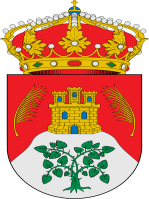 